           TUMAČ KARATA                             k.o. Dubrava Križovljanska ORANICA  LIVADA VINOGRAD PAŠNJAK VOĆNJAK VRT	KUĆA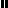 